W roku szkolnym 2011/2012 klasa IId  realizowała projekt edukacyjny pt. „Żydzi na ziemi andrychowskiej. Jaką rolę odegrała mniejszość  żydowska w dziejach Andrychowa”.Celem projektu było przybliżenie uczniom historii Żydów andrychowskich w szczególności w okresie dwudziestolecia międzywojennego. W czasie realizacji projektu młodzież poznała najwybitniejsze postacie mniejszości żydowskiej z terenu Andrychowa, odwiedziła miejsca związane z andrychowskimi Żydami oraz poznała ich zwyczaje i tradycje.Efekty pracy zaprezentowane zostały na forum szkoły w formie prezentacji multimedialnej.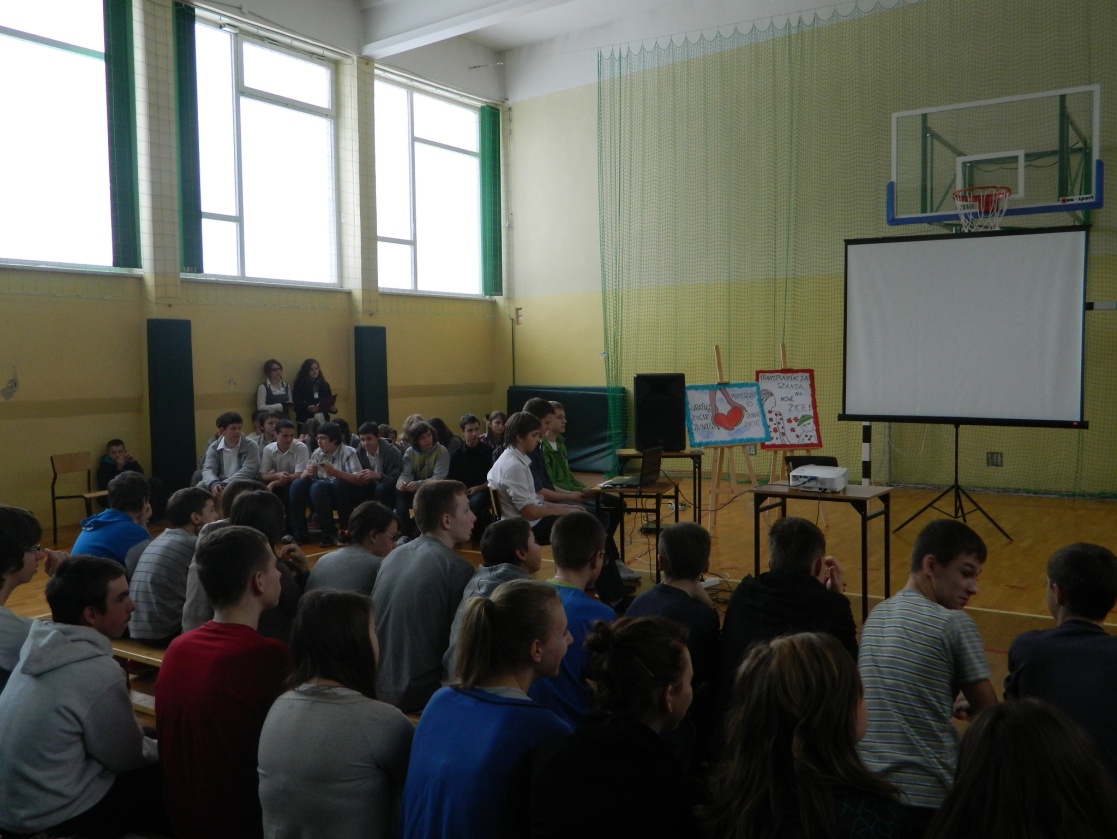 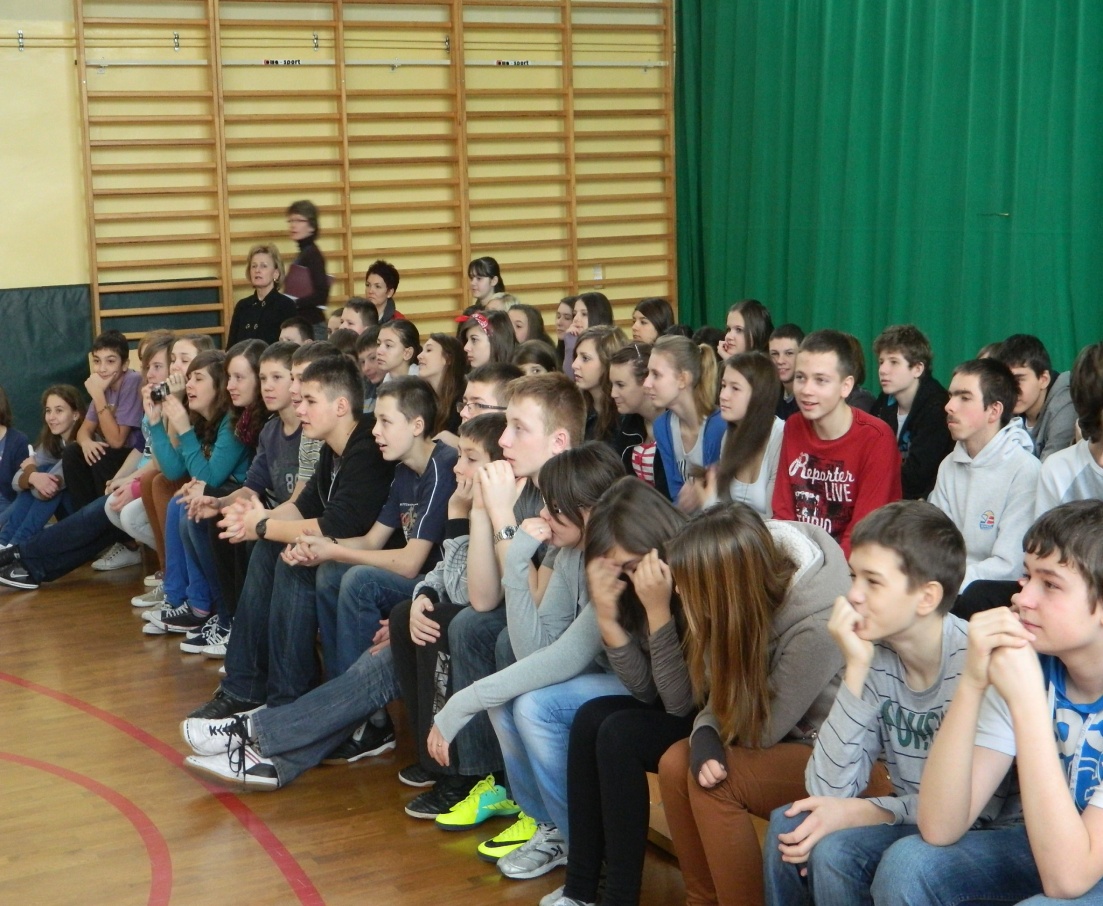 